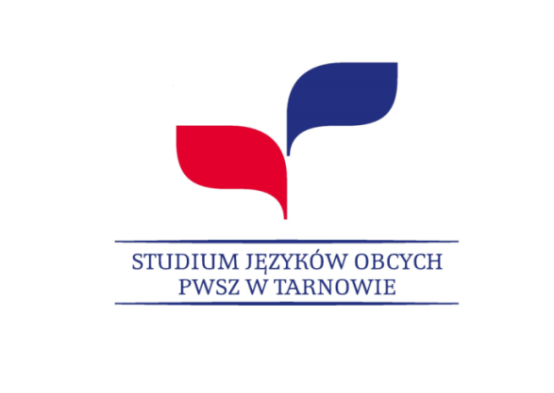 HARMONOGRAM CZĘŚCI PISEMNEJ EGZAMINUKOŃCZĄCEGO ZAJĘCIA LEKTORATOWE W SESJI LETNIEJ 2016/2017II rok Studia Stacjonarne Licencjackie19.06.2017 r.  godz. 15:00JęzykGrupaKierunekLektor prowadzącySalaJęzykGrupaKierunekLektor prowadzącySalaAngielskiAII/4Administracja Publicznamgr R. BabuśkaC 102AngielskiAII/23Administracja PublicznaAdministracja Międzynarodowa i UnijnaAdministracja Bezpieczeństwa WewnętrznegoMatematykamgr M. BieleckaC 102AngielskiAII/23Administracja PublicznaAdministracja Międzynarodowa i UnijnaAdministracja Bezpieczeństwa WewnętrznegoMatematykamgr M. BieleckaC 102AngielskiAII/25Fizjoterapiamgr R. ChowaniecC 102AngielskiAII/14Wychowanie Fizycznemgr J. FrącG 220AngielskiAII/8Ekonomiamgr M. GłodzikG 220AngielskiAII/24Ekonomiamgr M. GłodzikG 220AngielskiAII/6Administracja Bezpieczeństwa Wewnętrznegomgr A. OgorzelecG 120AngielskiAII/12Fizjoterapiamgr A. OgorzelecG 120AngielskiAII/26FizjoterapiaWychowanie Fizycznemgr J. CieślikG 012AngielskiAII/13FizjoterapiaWychowanie Fizycznemgr K. RusnakG 012AngielskiAII/7Administracja Bezpieczeństwa WewnętrznegoEkonomiamgr A. Świądro-JakubasC 302AngielskiAII/10MatematykaChemiamgr A. Świądro-JakubasC 302AngielskiAII/11Ochrona Środowiskamgr A. Świądro-JakubasC 302AngielskiAII/5Administracja PublicznaAdministracja Międzynarodowa i Unijnamgr M. KonieczkoC 202AngielskiAII/9Ekonomiamgr M. KonieczkoC 202AngielskiAII/1Pielęgniarstwomgr M. KonieczkoC 202AngielskiAII/2Pielęgniarstwodr M. PociaskC 106AngielskiAII/3Pielęgniarstwodr M. PociaskC 106AngielskiAII/21Pielęgniarstwodr M. PociaskC 206AngielskiAII/22Pielęgniarstwodr M. PociaskC 206RosyjskiRII/1Administracja PublicznaAdministracja Bezpieczeństwa WewnętrznegoEkonomiaWychowanie Fizycznemgr M. Kamykowska-MrózC 206NiemieckiNII/1Administracja PublicznaAdministracja Bezpieczeństwa WewnętrznegoEkonomiaFizjoterapiaWychowanie Fizycznemgr E. Chmielowska-LiberaC 306NiemieckiNII/3Administracja PublicznaAdministracja Bezpieczeństwa WewnętrznegoEkonomiaFizjoterapiaWychowanie Fizycznemgr E. Chmielowska-LiberaC 306WłoskiWII/1Filologia romańskaAdministracja Bezpieczeństwa WewnętrznegoWychowanie FizyczneFilologia angielskamgr A. GrabowskaC 306